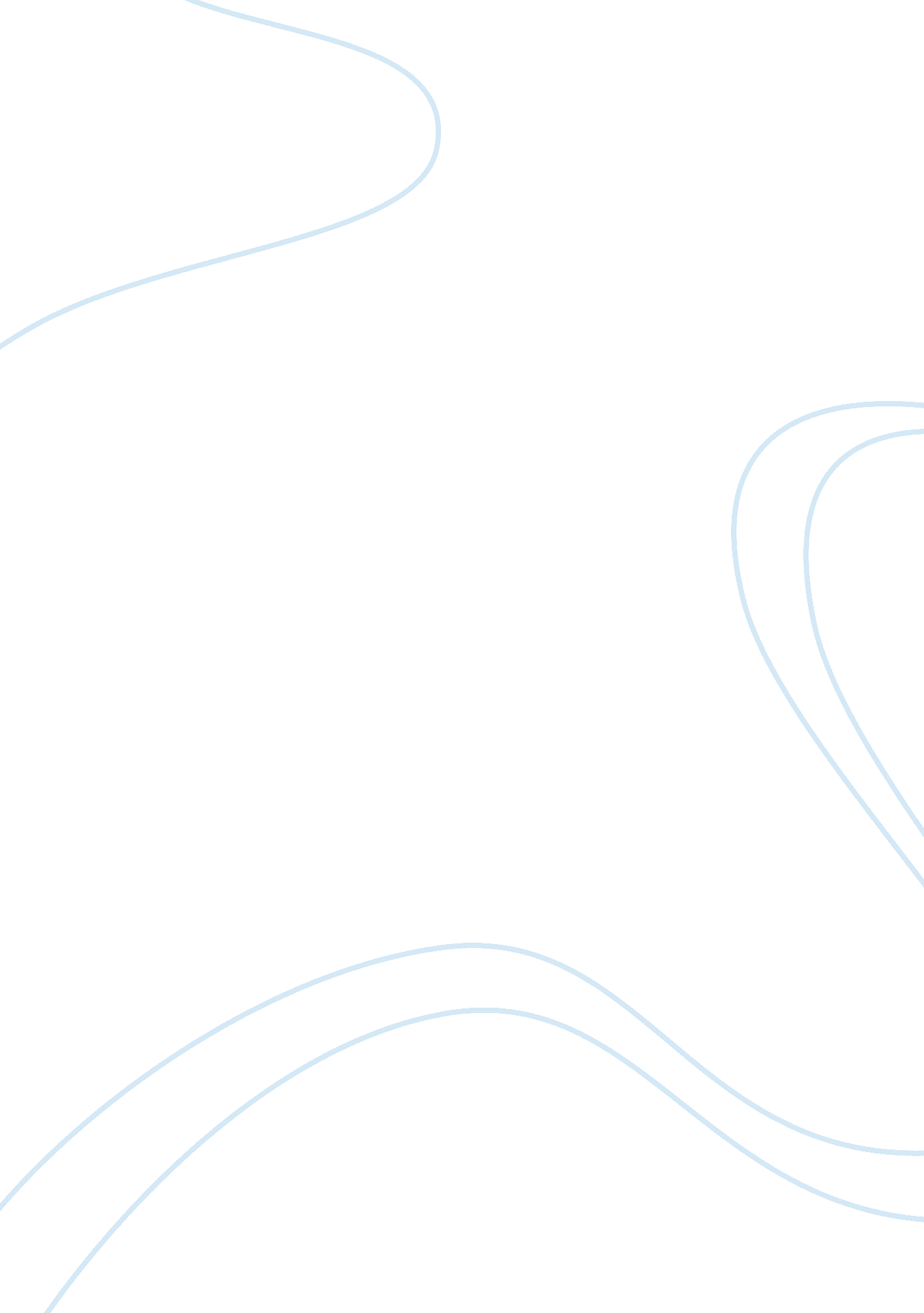 Soul surfer reaction paper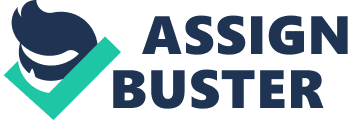 How will you describe Bethany as a person? I would describe her as a person who found hope in the midst of her problem. She found her shelter and that was in Gods arms, she realized that there is still hope and that you shouldn’t give up in a dream that you already have. She tried to achieved it she failed but tried again she a strong, hopeful and a very inspiring model for all of us. 2) How will you describe herfamily? I would describe her family as a very supportuve, loving and caring family. In times when she needs them they are always there for her. They support for the things she do, that they know is good for her and everyone. They help her battle those sad situations together and protects from those people who they think can hurt her in any way. 3) How was the healing power love manifested in the movie? It was shown through their moral support and how they show how they care, love and support her in a way that assures Bethany they are always there for her when they need them. 4) How did her exposure to Thailand help her find herself? It help her find herself when she found out that the people in Thailand were scared of the sea. They are scared because of what they experienced which was worse than Bethany’s case. She taught them how to cling on hope and try to face the fact that there is always hope when a catastrophe happens. 5) What have you realized from the film? I have realized that I should not give up, those problems, catasrophe’s are just a test from God. Remember ther is always hope and you can always come running back to God’s loving arms for comfort and understanding. 